Základní škola a Mateřská škola Šakvice, příspěvková organizaceHlavní 41, 691 67 Šakviceč. j. 459 c /22PROVOZNÍ ŘÁDzpracovaný pro Základní školu v souladu s požadavky § 7, odst. 2, zákona č. 258/2000 Sb. a vyhl. č. 410/2005 Sb. v platném znění Obsah:Základní body dle doporučení orgánu ochrany veřejného zdravíVýtah z ustanovení vyhl. 410/2005 Sb. v platném zněníZáznam o seznámení zaměstnanců s Provozním řádemI.Údaje o zařízeníProvozní řád je zpracován na základě doporučené osnovy KHS s tím, že do jednotlivých částí je potřeba uvést aktuálně platné údaje, situace, průběhy aktivit nebo opatření. Pokud některé aktivity nejsou řešeny, je možno je buď nechat volné nebo uvést, že se netýká. Vzhledem k možné pozdější aktualizace Provozního řádu, doporučuji neodstraňovat z důvodu případného doplnění. V případě jakékoli významné změny je nutno provést aktualizaci a opětovně seznámit všechny zaměstnance se změnami. Na prezenční listinu, která je nedílnou součástí Provozního řádu je nutno nechat podepsat každou osobu, která vstupuje do pracovního nebo obdobného pracovního poměru nejpozději v den nástupu. Provozní řád nenahrazuje školní řád, který je přílohou provozního řádu. Provozní řád nemusí obsahovat ustanovení, která jsou shodná a jsou ve školním řádu uvedená. Předložený návrh provozního řádu vychází z ideálních podmínek zařízení pro výchovu a vzdělávání dětí a mládeže, jeho naplnění je odvislé na lokálních poměrech a podmínkách, které zhodnotí příslušný orgán ochrany veřejného zdraví    Při tvorbě Provozního řádu se uplatňují zejména požadavky zákona 258/2000 Sb. v platném znění, vyhláška 410/2005 Sb. v platném znění, vyhláška 268/2009 Sb. v platném znění a další právní a ostatní předpisy a předpisy pro konkrétní specifika školy nebo školského zařízení, například 48/2005 Sb., vždy se jedná o úplné znění  II.Popis zařízeníIII.Režim dne  IV. Mikroklimatické podmínkyPozemekPozemek zařízení pro výchovu a vzdělávání a provozoven pro výchovu a vzdělávání poskytující základní vzdělání musí mít k dispozici zpevněnou plochu a travnatou plochu pro přestávkový pobyt žáků, dále plochu pro tělovýchovu a sport; povrch této plochy musí odpovídat normovým požadavkům české technické normy upravující kvalitu a bezpečnost povrchu. Pozemek musí být oplocen z důvodu ochrany zdraví a zajištění bezpečnosti žáků.OsvětleníVe vnitřních prostorech budov zařízení pro výchovu a vzdělávání a provozovnách pro výchovu a vzdělávání, určených k dlouhodobému pobytu dětí, musí být vyhovující denní osvětlení odpovídající normovým požadavkům. V místnosti, kde je použito přirozené větrání okny, musí být okna zajištěna proti rozbití v důsledku průvanu. Ovládání ventilačních otvorů musí být dosažitelné z podlahy. Osvětlovací soustavy a části vnitřních prostorů odrážející světlo musí být čištěny a udržovány v takovém stavu, aby požadované vlastnosti osvětlení byly splněny po celou dobu života osvětlovací soustavy. Okna musí mít zajištěnu možnost zastínění např. žaluzie apod.Televizní obrazovky a zobrazovací jednotky: v prostorech s televizní obrazovkou musí být zajištěny podmínky zrakové pohody vhodnou polohou obrazovky k osvětlovacím otvorům i svítidlům a zajištěna optimální vzdálenost dětí od obrazovky při sledování pořadů. Požadavky na větrání a parametry mikroklimatických podmínekHodnoty teplot, rychlosti proudění a relativní vlhkosti vzduchuProstory zařízení pro výchovu a vzdělávání a provozoven pro výchovu a vzdělávání určených k pobytu musí být přímo větratelné. Provoz zařízení pro výchovu a vzdělávání a provozoven pro výchovu a vzdělávání se zastaví v případě, že tři dny po sobě jdoucí klesne minimální teplota vzduchu v těchto prostorech pod hodnotu uvedenou tabulceKontrolu teploty vzduchu v prostotách s pobytem lze zabezpečit pomocí nástěnných teploměrů. Teploměry se nesmí umisťovat na stěny s okny a stěny vystavené přímému dopadu slunečního záření a musí být umístěny minimálně 1 m nad úrovní podlahy. Při extrémních venkovních teplotách, kdy maximální venkovní teplota vzduchu je vyšší než 30oC nebo kdy je výsledná teplota kulového teploměru tg max vyšší než 31oC, musí být přerušeno vyučování a zajištěno jiné náhradní opatření pro děti a žáky s možností pobytu mimo budovu včetně zajištění pitného režimu.Větrání se provádí zpravidla krátkým a intenzivním otevřením oken výhradně za přítomnosti pedagoga. V současné době může být dle rozhodnutí pedagoga nebo na základě čidla umístěného v učebnách, které upozorní na nutnou obměnu vzduch.    Prostory školyV prostorech zařízení pro výchovu a vzdělávání musí na 1 žáka připadnout v učebnách nejméně 1,65 m2, v odborných pracovnách, laboratořích a počítačových učebnách, v jazykových učebnách a učebnách písemné a elektronické komunikace nejméně 2 m2. V učebnách pracovních činností základních škol musí připadnout na 1 žáka nejméně 4 m2. Ve školách uskutečňujících vzdělávací program pro žáky se speciálními vzdělávacími   potřebami se stanoví plocha na 1 žáka v teoretických učebnách nejméně 2,3 m2. V. Zásobování pitnou vodouZařízení pro výchovu a vzdělávání a provozovny pro výchovu a vzdělávání musí mít zajištěnu dodávku tekoucí pitné vody a z kapacitních hledisek musí dodávka splňovat tyto požadavky dodávku na 1 žáka nejméně 25 l vody na den. Pokud má škola jako zdroj vlastní studnu, musí být v souladu s vyhl. 252/2004 Sb. v platném znění provádět pravidelné rozbory u akreditované laboratoře. Rozbor o nezávadnosti musí být nedílnou součástí tohoto provozního řádu.  VI.Úklid prostor školyÚklid v prostorách zařízení pro výchovu a vzdělávání a provozovnách pro výchovu a vzdělávání se provádí:denně setřením všech podlah a povrchů na vlhko, u koberců vyčištěním vysavačemProstory školy (šatny, sociální zařízení apod.) musí průběžně dezinfikovány virucidním přípravkem v rozsahu klik, vypínačů, madla a další plochy spojené s dotykem dětí, zaměstnanců, rodičů apod. denně vynášením odpadkůPevné odpadky musí být ukládány do uzavřených nádob, umožňujících snadnou sanitaci, nebo do jednorázových plastových obalů. Obaly z plastů musí být ukládány zvlášť a zneškodňovány denně odpovídajícím způsobemZaměstnanci provádějící úklid jsou povinni používat předepsané OOPPdenně za použití čisticích prostředků s dezinfekčním účinkem umytím umývadel, pisoárových mušlí a záchodů,Na sociálním zařízení musí být k dispozici mýdlo (virucidní nebo antibakteriologické), případně dezinfekce (vždy v případě Mimořádných opatření k zajištěn hygieny apod.) nejméně jednou týdně omytím omyvatelných částí stěn hygienického zařízení a dezinfikováním umýváren a záchodů, nejméně dvakrát ročně umytím oken včetně rámů, svítidel a světelných zdrojů,nejméně dvakrát ročně celkovým úklidem všech prostor a zařizovacích předmětů včetně omyvatelných hraček, malováním jedenkrát za 3 roky nebo v případě potřeby častějipravidelnou údržbou nuceného větrání nebo klimatizace a čištěním vzduchotechnického zařízení podle návodu výrobce nebo dodavatele a o tomto mít k dispozici písemný záznam    Šakvicích		 1. 9. 2022					PhDr. Lenka Havelková		V _________________, dne _______________ 				  podpis ředitele školyPříloha provozního řáduVYHLÁŠKA č. 410/2005 Sb., o hygienických požadavcích na prostory a provoz zařízení a provozoven pro výchovu a vzdělávání dětí a mladistvých, ve znění pozdějších předpisů Ministerstvo zdravotnictví v dohodě s Ministerstvem školství, mládeže a tělovýchovy a Ministerstvem práce a sociálních věcí stanoví podle § 108 odst.  2 zákona č. 258/2000 Sb., o ochraně veřejného zdraví a o změně některých souvisejících zákonů, ve znění zákona č. 274/2003 Sb., zákona č.  392/2005 Sb. a zákona č.  110/2007 Sb., k provedení § 7 odst. 1 zákona§ 1Základní ustanoveníTato  vyhláška   stanoví  hygienické   požadavky   na  prostorové podmínky, vybavení, provoz, osvětlení,  vytápění, mikroklimatické  podmínky, zásobování  vodou  a úklid  mateřských  škol, základních  a středních  škol, konzervatoří,   vyšších   odborných   škol,   základních   uměleckých   škol a  jazykových   škol  s  právem  státní jazykové  zkoušky 1) a  školských zařízení 1) zařazených do rejstříku škol a školských zařízení, 1)  s výjimkou zařízení pro další vzdělávání pedagogických pracovníků, školských poradenských zařízení a zařízení školního stravování, a dále zařízení sociálně výchovné činnosti a zařízení pro děti vyžadující okamžitou pomoc 2) (dále jen "zařízení  pro výchovu a vzdělávání").  Tato vyhláška se vztahuje i na provozování živnosti péče o dítě do 3 let věku v denním režimu a živnosti mimoškolní výchova a vzdělávání, 3) je-li živnost provozována v provozovně (dále jen "provozovny pro výchovu a vzdělávání"). Požadavky na pracoviště praktického vyučování žáků středních škol, které se uskutečňuje ve školách a školských zařízeních a na pracovištích fyzických nebo právnických osob, které mají oprávnění k činnosti související s daným oborem vzdělávání a uzavřely se školou smlouvu o obsahu, rozsahu a podmínkách praktického vyučování, stanoví zvláštní právní předpis 4).§ 2Výklad pojmů    Pro účely této vyhlášky se rozumí: dítětem předškolního věku fyzická osoba, která nezahájila plnění povinné školní docházky, žákem fyzická osoba, která zahájila povinnou školní docházku a účastní se vzdělávacího procesu v zařízeních pro výchovu a vzdělávání, zdravotním postižením mentální, tělesné, zrakové nebo sluchové postižení, vada řeči, souběžné postižení více vadami, autismus, vývojové poruchy učení nebo chování, dlouhodobým pobytem pobyt ve vnitřním prostoru nebo jeho funkčně vymezené části, který trvá v průběhu jednoho dne 4 hodiny a déle a opakuje se při trvalém užívání budovy více než jednou týdně; za dlouhodobý pobyt se považuje i pravidelné střídání krátkodobého pobytu v různých vnitřních prostorech tak, že celková doba pobytu v nich má trvalý charakter, krátkodobým pobytem pobyt v místnosti během jednoho dne po dobu kratší než 4 hodiny, přímo větratelnými prostory prostory přirozeně větrané (větrané z venkovního prostoru budovy čerstvým vzduchem) nebo nuceně větrané (mechanicky), zobrazovací jednotkou zařízení, které mění elektronické informace na optické a je určené pro zrakovou komunikaci s člověkem, zrakovým úkolem zraková činnost potřebná k práci, případně místo s vizuálními prvky vykonávané práce, místem zrakového úkolu místo, kde se nachází předmět zrakové činnosti (zrakového úkolu), normovou hodnotou nebo normovým požadavkem konkrétní technický požadavek obsažený v příslušné české technické normě ČSN, jehož dodržení považuje konkrétní ustanovení za splnění jím stanovených požadavků. Prostorové podmínky§ 3Nezastavěná plocha pozemku pro zařízení pro výchovu a vzdělávání a provozoven pro výchovu a vzdělávání určená pro pobyt a hry dětí předškolního věku, včetně travnaté plochy, musí činit nejméně       na 1 dítě. V zařízeních pro děti vyžadující okamžitou pomoc a ve školských zařízeních pro výkon ústavní nebo ochranné výchovy musí činit nezastavěná plocha pozemku určená pro pobyt a hry dětí nejméně  na 1 dítě bez ohledu na věk dětí. Pozemek musí být oplocen z důvodu ochrany zdraví a zajištění bezpečnosti dětí.Pozemek zařízení pro výchovu a vzdělávání a provozoven pro výchovu a vzdělávání poskytující základní vzdělání musí mít k dispozici zpevněnou plochu a travnatou plochu pro přestávkový pobyt žáků, dále plochu pro tělovýchovu a sport; povrch této plochy musí odpovídat normovým požadavkům české technické normy upravující kvalitu a bezpečnost povrchu 4a). Pozemek musí být oplocen z důvodu ochrany zdraví a zajištění bezpečnosti žáků.Pozemek zařízení pro výchovu a vzdělávání a provozoven pro výchovu a vzdělávání poskytující střední vzdělání musí mít k dispozici plochu pro tělovýchovu a sport a povrch této plochy musí odpovídat normovým požadavkům české technické normy upravující kvalitu a bezpečnost povrchu 4a).Při volbě rostlin a dřevin vysazovaných na pozemky určené pro zařízení pro výchovu a vzdělávání a provozovny pro výchovu a vzdělávání musí být zohledněna ochrana zdraví dětí a žáků. Dřeviny nesmí způsobit snížení parametrů denního osvětlení ve výukových a pobytových místnostech pod požadovaný limit 12). Vzdálenost sázené dřeviny od obvodové zdi budov musí být stejná, jako je její předpokládaná maximální výška. Vysazené rostliny, travnaté plochy a dřeviny musí být řádně udržovány. Pro údržbu musí být užívána voda alespoň I. třídy jakosti odpovídající české technické normě upravující jakost vody pro závlahu 5).§ 4Prostorové podmínky a vnitřní uspořádání v zařízeních pro výchovu a vzdělávání a provozoven pro výchovu a vzdělávání dětí předškolního věku musí umožňovat výuku, volné hry dětí, jejich odpočinek, osobní hygienu s otužováním, tělesná cvičení a zajištění stravování, pokud toto není zajištěno v jiném stravovacím zařízení. Na 1 dítě musí plocha denní místnosti užívané jako herna a ložnice činit nejméně ; je-li ložnice, jídelna nebo tělocvična stavebně oddělená, musí plocha denní místnosti činit nejméně  na 1 dítě. Plocha na 1 lehátko nebo lůžko pro spánek musí činit nejméně  na 1 dítě. Lehátko nebo lůžko musí poskytovat pevnou oporu zad. Prostor pro ukládání lehátek a lůžkovin musí umožňovat jejich řádné provětrávání a oddělené uložení lůžkovin pro každé dítě. Každé dítě musí mít k dispozici individuálně přidělené, označené lůžkoviny.V prostorech zařízení pro výchovu a vzdělávání s výjimkou škol v přírodě a provozoven pro výchovu a vzdělávání 6) musí na 1 žáka připadnout v učebnách nejméně 1,65 m2, v odborných pracovnách, laboratořích a počítačových   učebnách, v jazykových učebnách a učebnách písemné a elektronické komunikace nejméně 2 m2. V učebnách pracovních činností základních škol musí připadnout na 1 žáka nejméně 4 m2. Ve školách uskutečňujících vzdělávací   program pro žáky se speciálními vzdělávacími   potřebami se stanoví plocha na 1 žáka v teoretických učebnách nejméně 2,3 m2. Pro žáky   se zdravotním   postižením   musí   být ve školách uskutečňujících vzdělávací program pro žáky se speciálními vzdělávacími potřebami, zajištěny podmínky podle druhu jejich zdravotního postižení.    V učebnách musí být vytvořeny relaxační koutky s odpovídajícím vybavením umístěné mimo prostor lavic. Vyčleňuje se prostor pro odkládání a uložení kompenzačních pomůcek. Podlahy v zařízeních pro výchovu a vzdělávání a provozovnách pro výchovu a vzdělávání musí odpovídat charakteru činnosti upravené zvláštním právním předpisem o technických požadavcích na stavby 8) a musí být snadno čistitelné. Ve výukových místnostech musí být podlahové krytiny matné a světlé.Zařízení pro výchovu a vzdělávání se vybavuje počtem šaten a hygienických zařízení, který stanoví zvláštní právní předpis 9).  Další požadavky na hygienická zařízení a šatny v zařízeních pro výchovu a vzdělávání a v provozovnách pro výchovu a vzdělávání jsou stanoveny v příloze č. 1 této vyhlášky a ve zvláštním právním předpisu. § 4a Zařízení pro výchovu a vzdělávání musí být vybavena šatnami podle požadavků upravených zvláštním právním předpisem 8). Pro jednoho žáka musí být zajištěna podlahová plocha . Požadavky na počty a vybavení hygienických zařízení jsou upraveny v příloze č. 1 k této vyhlášce. Záchody a umývárny se zřizují odděleně podle pohlaví a musí být osvětleny a větrány. Požadavky na větrání jsou upraveny v příloze č. 3 k této vyhlášce.V provozovnách pro výchovu a vzdělávání musí být pro žáky zřízeny osvětlené a větrané šatny. Pro jednoho žáka musí být zajištěna podlahová plocha . Požadavky na počty a vybavení hygienických zařízení jsou upraveny v příloze č. 1 k této vyhlášce. Záchody a umývárny se zřizují odděleně dle pohlaví a musí být osvětleny a větrány. Požadavky na větrání jsou upraveny v příloze č. 3 k této vyhlášce.V zařízeních pro výchovu a vzdělávání a v provozovnách pro výchovu a vzdělávání dětí předškolního věku musí být záchody a umývárny přístupné ze šatny a denní místnosti dětí, nedělí se podle pohlaví a musí být osvětleny a větrány. Požadavky na počty a vybavení hygienických zařízení jsou upraveny v příloze č. 1 k této vyhlášce. Požadavky na větrání jsou upraveny v příloze č. 3 k této vyhlášce.Ve výukových prostorách provozoven pro výchovu a vzdělávání musí být umístěno alespoň jedno umyvadlo s přívodem studené pitné vody. Pokud je zavedena teplá voda, pak u výtoků v dosahu žáků nesmí mít teplotu vyšší než 45 °C.Ve výukových prostorách zařízení pro výchovu a vzdělávání a provozoven pro výchovu a vzdělávání musí být v učebnách výtvarných oborů umístěn rovněž dřez s přívodem tekoucí pitné studené a teplé vody.§ 4b V zařízeních pro výchovu a vzdělávání a provozovnách pro výchovu a vzdělávání musí být dodrženy normové hodnoty podle příslušné české technické normy upravující optimální doby dozvuku 9a).§ 5 Prostory k výuce tělesné výchovy a tělocvičny v zařízeních pro výchovu a vzdělávání a provozovnách pro výchovu a vzdělávání musí svými stavebně technickými podmínkami umožňovat realizaci tělesné výchovy. Tyto prostory musí být větratelné; požadavky na větrání jsou upraveny v příloze č. 3 k této vyhlášce. Ovládání ventilačních otvorů musí být dosažitelné z podlahy. Podlaha musí být pružná při statickém i dynamickém zatížení, snadno čistitelná, s protiskluzovou úpravou povrchu 8). Stěny a tělesa topení musí být zabezpečeny takovým způsobem, aby nebylo ohroženo zdraví dětí a žáků, svítidla a okenní tabule musí být zabezpečena proti rozbití. Další požadavky na tělocvičny v zařízeních pro výchovu a vzdělávání upravuje zvláštní právní předpis o technických požadavcích na stavby 8).U tělocvičny musí být zřízena šatna, umývárna a záchody s předsíní a umyvadlem, oddělené pro chlapce a dívky, v případě potřeby i nářaďovna. Šatny musí být vybaveny věšáky a lavicemi; počítá se  délky lavice na 1 žáka. Umývárna musí být přístupná ze šatny, musí umožňovat odkládání mycích potřeb, ručníků a prádla; pro maximálně 8 žáků musí být instalována 1 sprchová růžice.§ 6Při výuce pracovní výchovy v základních školách, pokud prostory nejsou součástí školy, musí být žákům k dispozici prostor pro odkládání civilního oděvu a pro mytí rukou a záchod s předsíňkou a umyvadlem oddělený pro dívky a pro chlapce. Požadavky na jejich vybavení jsou upraveny v příloze č. 1 bodu 8 k této vyhlášce.§ 7Prostory pro pobyt žáků v zařízeních pro zájmové vzdělávání a provozovnách pro zájmové vzdělávání se upravují a zařizují tak, aby svými stavebně technickými podmínkami umožňovaly činnost, pro kterou jsou zřízeny. Nejmenší plocha místnosti se stanoví rozměrem  na 1 žáka. Pokud prostory pro pobyt ve školní družině a školním klubu nejsou součástí školy nebo školského zařízení pro výchovu a vzdělávání, musí být k dispozici vyčleněný prostor pro odkládání oděvů a obuvi, dále záchod s předsíňkou a umyvadlem oddělený pro dívky a chlapce a zázemí pro pedagogické pracovníky podle zvláštního právního předpisu 4). Požadavky na vybavení hygienických zařízení jsou upraveny v příloze č. 1 bodu 8 k této vyhlášce.§ 8Školy v příroděVe školách v přírodě 9b) se výuka zajišťuje v pobytové místnosti s plochou minimálně  podlahové plochy na 1 žáka. Pokud se volný čas tráví ve vnitřních prostorách, musí jít o pobytové místnosti s plochou minimálně  na 1 žáka nebo minimálně  na 1 dítě předškolního věku.Pro ubytování ve škole v přírodě se stanoví minimální podlahová plocha  na 1 osobu.§ 10UbytováníPro ubytování v domovech mládeže, internátech, v zařízeních pro děti vyžadující okamžitou pomoc a ve školských zařízeních pro výkon ústavní a ochranné výchovy a preventivně výchovné péče (dále jen „ubytovací zařízení“) je nejmenší ubytovací plocha ložnice  na 1 ubytovaného. Ve školských zařízeních pro výkon ústavní a ochranné výchovy a preventivně výchovné péče musí být zřízen obývací pokoj s podlahovou plochou nejméně  na 1 ubytovaného, v domovech mládeže a internátech nejméně  na 1 ubytovaného. V ubytovacím zařízení domova mládeže musí být zřízena studovna, v níž se stanoví nejméně  na 1 žáka.V ubytovacím zařízení musí být zřízeny čajová kuchyňka, oddělený sklad čistého a sklad použitého prádla, prostory pro sušení oděvů a pro uskladnění a čištění obuvi, úklid a sklady sezónních potřeb. Součástí ubytovacího zařízení je zázemí pro vychovatele 4). Požadavky na hygienická zařízení a jejich vybavení jsou upraveny v příloze č. 1 k této vyhlášce.“.§ 11Vybavení nábytkem a rozsazení žákůZařízení pro výchovu a vzdělávání a provozovny pro výchovu a vzdělávání musí být vybavena nábytkem, který zohledňuje rozdílnou tělesnou výšku dětí a žáků a podporuje správné držení těla. Židle a stoly pro děti a žáky musí splňovat normové hodnoty české technické normy upravující velikostní ukazatele nábytku 9c) a musí umožňovat dodržování ergonomických zásad práce žáků v sedě, které jsou upraveny v příloze č. 2 k této vyhlášce.  Pracovní stoly musí mít matný povrch.  Při používání tabule musí být dodržena vzdálenost minimálně  od přední hrany prvního stolu žáka před tabulí. Pro žáky s těžším či kombinovaným zdravotním postižením se používají ortopedické   vertikalizační   školní lavice podle doporučení   odborného rehabilitačního pracovníka s možností jejich polohování. Vybavení nábytkem v ubytovacích zařízeních musí odpovídat charakteru zařízení a věku dětí nebo žáků. Patrová lůžka se zřizují jen v odůvodněných případech s ohledem na tělesné a rozumové schopnosti ubytovaných a musí odpovídat normovým požadavkům české technické normy upravující rozměry a bezpečnost patrových lůžek 11). Vstup na horní lůžko musí být bezpečný a horní lůžko musí být opatřeno zábranou proti pádu, jakož i nepropustnou podložkou pod matrací. Patrová lůžka nelze použít v zařízeních pro výchovu a vzdělávání a provozovnách pro výchovu a vzdělávání dětí předškolního věku a v školských ubytovacích zařízeních pro děti a žáky mladší 7 let. Každé lůžko musí poskytovat pevnou oporu zad v průběhu spánku a mít samostatný prostor na uložení lůžkovin. Každý pokoj musí být vybaven dále stolem a počtem židlí podle počtu ubytovaných.Rozsazení žáků v učebně se řídí podle jejich tělesné výšky; dále se přihlíží ke speciálním vzdělávacím   potřebám, případným zrakovým a sluchovým vadám a jinému zdravotnímu postižení žáků.  Při uspořádání   lavic   se dbá na to, aby u žáků   nedocházelo k jednostrannému zatížení svalových skupin a aby byly dodrženy požadavky na úroveň osvětlení. Při uspořádání lavic jiném, než čelem k tabuli je nutné zajistit pravidelné stranové střídání sezení žáků.Osvětlení§ 12Ve vnitřních prostorech budov zařízení pro výchovu a vzdělávání a provozovnách pro výchovu a vzdělávání, určených k dlouhodobému pobytu dětí a žáků, musí být vyhovující denní osvětlení odpovídající   normovým požadavkům12). U užívaných staveb je po předchozím projednání s orgánem ochrany veřejného zdraví výjimečně možné použít celkové sdružené osvětlení. Toto osvětlení musí být v souladu s normovými požadavky české technické normy upravující sdružené osvětlení 13). Místa žáků v lavicích musí být v učebnách orientována tak, aby žáci nebyli v zorném poli oslňováni jasem osvětlovacích otvorů a ani si nestínili místo zrakového úkolu.V prostorech určených pouze ke krátkodobému pobytu je možné použít celkového sdruženého osvětlení.  Dále je možné celkové sdružené osvětlení použít v případech s jiným uspořádáním lavic než čelem k tabuli nebo v dílnách při potřebě osvětlit stíněné povrchy. Pro děti a žáky se zrakovým postižením nebo zrakovými vadami je nutné zajistit denní i umělé osvětlení odpovídající specifickým potřebám podle stupně jejich postižení 12)14).  V soustavě sdruženého osvětlení denní i doplňující umělé osvětlení musí vyhovovat příslušným normovým hodnotám a požadavkům 13).Parametry umělého osvětlení ve vnitřních prostorech   budov zařízení pro výchovu a vzdělávání a provozovnách pro výchovu a vzdělávání musí odpovídat normovým požadavkům české technické normy upravující požadavky na osvětlení pro vnitřní pracovní prostory 14). Barevný tón umělého světla volit pro hodnoty Em L 200 lx teple bílý; 200 lx < Em L 1000 lx neutrálně bílý; Em > 1000 lx chladně bílý podle normových požadavků 14). Rovnoměrnost umělého osvětlení na chodbách a schodištích musí být větší než 0,2.Osvětlení tabule musí odpovídat normovým požadavkům české technické normy upravující požadavky na osvětlení pro vnitřní pracovní prostory 14). Osvětlenost bílé tabule musí mít nejméně stejnou úroveň jako osvětlenost učebny. Tabule musí mít matný povrch, což se nevztahuje na tabule, na které se nepíše křídou. Ze všech pracovních míst ve směru pohledu na tabuli musí být vyloučeno zrcadlení svítidel na tabuli. Ve stěně za tabulí nesmí být osvětlovací otvor (okno nebo střešní okno), v opačném případě musí být zakryt neprůsvitným materiálem, jehož činitel odrazu světla se blíží hodnotě činitele odrazu této stěny.§ 13Úroveň denního i umělého osvětlení prostorů se zobrazovacími jednotkami musí být v souladu s normovými hodnotami a požadavky 12)13)14). Pracoviště u zobrazovacích jednotek musí být umístěna tak, aby žáci nebyli oslňováni jasem osvětlovacích otvorů a ani se jim tyto otvory nezrcadlily na zobrazovací jednotce.  Svítidla musí být vhodně rozmístěna a mít takové   rozložení   jasů   a úhly clonění, aby se nezrcadlila na zobrazovací jednotce a nedocházelo ke ztížení zrakového úkolu. Vzdálenost zobrazovací jednotky od očí musí být regulovatelná, nejméně  od horního okraje zobrazovací jednotky ve výši očí. U pracovišť se zobrazovacími jednotkami musí být pro zachování dobrých podmínek vidění, zrakové pohody i vyhovující pracovní polohy zajištěna pro všechny uživatele možnost úprav pracovního místa podle jejich individuálních potřeb (zejména podle tělesné výšky a prováděných činností) a regulace denního osvětlení. § 14V ložnicích ubytovacích zařízení musí denní osvětlení vyhovovat normovým hodnotám pro obytné místnosti12). Celkové umělé osvětlení v ničím necloněné srovnávací rovině v úrovni podlahy musí mít Em = 100 lx. Svítidla místního osvětlení musí být polohovatelná tak, aby se osvětlení dalo přizpůsobit zrakovým potřebám uživatelů a zajistila se osvětlenost Em = 300 lx.§ 15Pro většinu zrakových činností v zařízeních pro výchovu a vzdělávání a provozovnách pro výchovu a vzdělávání se vyžaduje směr denního osvětlení zleva a shora. Svítidla u soustav umělého osvětlení se umísťují na strop rovnoběžně s okenní stěnou, pokud to umožňuje stavební dispozice místnosti, zejména klenby nebo překlady.Při zrakově obtížných a náročných činnostech je nejvhodnější orientace osvětlovacích otvorů na neslunečnou stranu. Výška horizontálních srovnávacích rovin pro návrh a posouzení osvětlení místa zrakového úkolu     u denního osvětlení v zařízeních pro výchovu a vzdělávání a provozovnách pro výchovu a vzdělávání pro děti předškolního věku je  nad podlahou, u denního osvětlení v zařízeních pro výchovu a vzdělávání a provozovnách pro výchovu a vzdělávání žáků ve školách a školských zařízeních je  nad podlahou, u umělého osvětlení v zařízeních pro výchovu a vzdělávání a provozovnách pro výchovu a vzdělávání pro děti předškolního věku je dána převládající výškou stolů, v ostatních prostorách herny a v ložnici úrovní podlahy, u umělého osvětlení v zařízeních pro výchovu a vzdělávání a provozovnách pro výchovu a vzdělávání žáků ve školských zařízeních je stejná jako převládající výška lavic. Za místo zrakového úkolu je považován prostor s lavicemi nebo stůl učitele a za bezprostřední okolí zrakového úkolu je považován prostor místnosti sloužící výuce.  Osvětlovací soustavy a části vnitřních prostorů odrážející světlo musí být čištěny a obnovovány ve lhůtách daných plánem údržby v souladu s projektem osvětlení a musí být udržovány v takovém stavu, aby požadované   vlastnosti   osvětlení   byly splněny po celou dobu života osvětlovací soustavy.  Není-li zpracován v projektu osvětlení plán údržby, postupuje se v souladu s ustanovením § 22 písm. e). § 16Regulace denního osvětlení, rozložení světla a zábrana oslnění musí být řešena v souladu s normovými požadavky 12). Osvětlení prostor určených pro sport musí být řešeno v souladu s normovými požadavky 14)15).Mikroklimatické podmínky§ 17Stavební   řešení budov zařízení   pro výchovu a vzdělávání a provozoven pro výchovu a vzdělávání musí být navrženo tak, aby povrchová teplota vnitřních částí obvodových stěn nebyla po celý rok podstatně rozdílná od teploty vzduchu v místnosti. V místnosti, kde je použito přirozené větrání okny, musí být okna zajištěna proti rozbití v důsledku průvanu.  Ovládání ventilačních otvorů musí být dosažitelné z podlahy. § 18Prostory zařízení pro výchovu a vzdělávání a provozoven pro výchovu a vzdělávání určených k pobytu musí být přímo větratelné. Požadavky na větrání čerstvým vzduchem (výměna vzduchu) v době využití interiéru jsou upraveny v příloze č. 3 k této vyhlášce.Provoz zařízení pro výchovu a vzdělávání a provozoven pro výchovu a vzdělávání se zastaví v případě, že tři dny po sobě jdoucí klesne minimální teplota vzduchu v těchto prostorech pod hodnotu uvedenou v příloze č. 3 k této vyhlášce.Při extrémních venkovních teplotách, kdy maximální venkovní teplota vzduchu je vyšší než  nebo kdy je výsledná teplota kulového teploměru tg max vyšší než , musí být přerušeno vyučování a zajištěno jiné náhradní opatření pro děti a žáky s možností pobytu mimo budovu včetně zajištění pitného režimu.Pokud venkovní stav prostředí neumožňuje využít přirozené větrání pro překročení přípustných hodnot škodlivin ve venkovním prostředí, musí být mikroklimatické podmínky a větrání čerstvým vzduchem zajištěny vzduchotechnickým zařízením.Centrální šatny dětí a žáků bez přirozeného větrání musí být větrány nuceně podtlakově s výměnou vzduchu v souladu s požadavky upravenými v příloze č. 3 k této vyhlášce.§ 20Zásobování vodouZařízení pro výchovu a vzdělávání a provozovny pro výchovu a vzdělávání musí mít zajištěnu dodávku tekoucí pitné vody podle zvláštního právního předpisu 10). Z kapacitních hledisek musí dodávka splňovat tyto požadavky: na 1 dítě v předškolním věku musí být k dispozici nejméně  vody na den, na 1 žáka školy musí být k dispozici nejméně  vody na den,v ubytovacích zařízeních musí být na 1 ubytovaného k dispozici nejméně  vody na den. § 21Provozní podmínkyČasové rozložení výuky, sestava rozvrhu a režim dne zařízení pro výchovu a vzdělávání a provozoven pro výchovu a vzdělávání se stanoví podle požadavků zvláštního právního předpisu 1) s ohledem na věkové zvláštnosti dětí i žáků, jejich biorytmus a náročnost jednotlivých předmětů. Při výuce je třeba dbát na prevenci jednostranné statické zátěže vybraných svalových skupin výchovou žáků ke správnému sezení a držení těla. V zařízeních pro výchovu a vzdělávání a provozovnách pro výchovu a vzdělávání pro děti předškolního věku je denní doba pobytu venku zpravidla 2 hodiny dopoledne, odpoledne se řídí délkou pobytu dětí v zařízení. V zimním i letním období lze dobu pobytu venku upravit s ohledem na venkovní teploty.  Pobyt venku může být dále zkrácen nebo zcela vynechán pouze při mimořádně nepříznivých klimatických podmínkách a při vzniku nebo možnosti vzniku smogové situace.  V letních měsících se provoz přizpůsobí tak, aby bylo možné přenést výchovnou činnost dětí do venkovního prostředí nebo stíněných teras v co největším rozsahu. Úklid a výměna lůžkovin§ 22    Úklid v prostorách zařízení pro výchovu a vzdělávání a provozovnách pro výchovu a vzdělávání se provádí: denně setřením všech podlah a povrchů na vlhko, u koberců vyčištěním vysavačem, denně vynášením odpadků, denně za použití čisticích prostředků s dezinfekčním účinkem umytím umývadel, pisoárových mušlí a záchodů, nejméně jednou týdně omytím omyvatelných částí stěn hygienického zařízení a dezinfikováním umýváren a záchodů, nejméně dvakrát ročně umytím oken včetně rámů, svítidel a světelných zdrojů, nejméně dvakrát ročně celkovým úklidem všech prostor a zařizovacích předmětů,malováním jedenkrát za 3 roky nebo v případě potřeby častěji apravidelnou údržbou nuceného větrání nebo klimatizace a čištěním vzduchotechnického zařízení podle návodu výrobce nebo dodavatele.§ 23Výměna   lůžkovin   v zařízeních pro výchovu a vzdělávání a provozovnách pro výchovu a vzdělávání pro děti předškolního věku se provádí nejméně jednou za 3 týdny, výměna ručníků jednou za týden; v případě potřeby ihned. Výměna lůžkovin a prádla v ubytovací části zařízení pro výchovu a vzdělávání a provozovnách pro výchovu a vzdělávání se provádí jednou za 2 týdny, ručníků jedenkrát za týden; v případě potřeby ihned. Použité lůžkoviny se nesmí třídit v ubytovacích a pobytových místnostech a ukládají se do vhodných transportních obalů, které zabraňují kontaminaci okolí nečistotami.  Obaly musí být vhodné k praní nebo omyvatelné a dezinfikovatelné nebo na jedno použití.  Použité lůžkoviny v obalech se skladují ve vyčleněném prostoru. Čisté lůžkoviny se skladují v samostatných skladech nebo v čistých, uzavíratelných skříních nebo na policích v obalech. Přechodná a závěrečná ustanovení§ 25Ustanovení § 3 odst. 1 až 3, § 4 odst. 4, § 4a odst.  5, § 11 odst.  § 18 odst. 4 vyhlášky ve znění účinném ode dne nabytí účinnosti této vyhlášky se nevztahují na stavby zařízení pro výchovu a vzdělávání a provozovny pro výchovu a vzdělávání dětí a mladistvých, jejichž užívání bylo povoleno přede dnem nabytí účinnosti této vyhlášky.ÚčinnostTato vyhláška nabývá účinnosti 15. dnem po jejím vyhlášení.Poznámky:1) Zákon č. 561/2004 Sb., o předškolním, základním, středním, vyšším odborném a jiném vzdělávání (školský zákon).2) Zákon č. 359/1999 Sb., o sociálně-právní ochraně dětí, ve znění zákona č. 257/2000 Sb., zákona č. 272/2001 Sb., zákona č. 309/2002 Sb., zákona č. 320/2002 Sb., zákona č. 518/2002 Sb., zákona č. 222/2002 Sb., zákona   č. 52/2004 Sb., zákona č. 315/2004 Sb., zákona č. 436/2004 Sb. a zákona č. 501/2004 Sb.3) Nařízení vlády č. 469/2000 Sb., kterým se stanoví odborné náplně jednotlivých živností, ve znění pozdějších předpisů.4) Nařízení vlády č. 361/2007 Sb., kterým se stanoví podmínky ochrany zdraví při práci.                                     4a) ČSN EN 1177 Povrch hřiště tlumící náraz – Bezpečnostní požadavky a zkušební metody.5) ČSN 757143.6) § 7 odst. 3 zákona č. 561/2004 Sb.8)Vyhláška č. 268/2009 Sb., o technických požadavcích na stavby.9) § 49 vyhlášky č. 268/2009 Sb., o technických požadavcích na stavby.9a) ČSN 730527 Akustika – projektování v oboru prostorové akustiky – Prostory pro kulturní účely – Prostory ve školách – Prostory pro veřejné účely. 9b) § 117 odst. 1 písm. c) zákona č. 561/2004 Sb.9c) ČSN EN 1729-1 Nábytek – Židle a stoly pro vzdělávací instituce – Část 1: Funkční rozměry.10) § 3 zákona č. 258/2000 Sb., ve znění zákona č. 274/2003 Sb.11) ČSN EN 747-1 (910603).12) ČSN 730580-1,2,3.13) ČSN 360020.14) ČSN EN 12464-1.15) ČSN EN 12193.Příloha č. 1 k vyhlášce č. 410/2005 Sb.Požadavky na hygienická zařízení1. Počet hygienických zařízení ve školách a školských zařízeních se stanoví takto:v předsíňkách záchodů 1 umyvadlo na 20 žáků,1 záchod na 20 dívek,1 pisoár na 20 chlapců,1 záchod na 80 chlapců,1 hygienická kabina na 80 dívek.2. Počet hygienických zařízení ve školách uskutečňujících vzdělávání dětí, žáků a studentů se speciálními vzdělávacími potřebami, a to pro těžké či hluboké postižení, se stanoví takto:v předsíňkách záchodů 1 umyvadlo na prvních 10 žáků a každých dalších 20 žáků,1 záchod na prvních 10 dívek a každých dalších 20 dívek,1 pisoár na prvních 10 chlapců a každých dalších 20 chlapců,1 záchod na prvních 20 chlapců a každých dalších 80 chlapců,1 hygienická kabina na 60 dívek starších 12 let,1 sprcha (pohotovostní).3. Počty hygienických zařízení v provozovnách pro výchovu a vzdělávání, vyjma provozoven živnosti péče o dítě do 3 let věku v denním režimu:v předsíňkách záchodů 1 umyvadlo na 20 žáků,1 záchod na 20 dívek,1 pisoár na 20 chlapců,1 záchod na 80 chlapců,1 hygienická kabina na 80 dívek.4. Počty hygienických zařízení v provozovnách živnosti péče o dítě do 3 let věku v denním režimu se stanoví takto: záchody a umývárny u těchto zařízení se nedělí podle pohlaví a na 5 dětí musí připadat 1 dětská mísa a 1 umyvadlo. Počet dětských mís lze z jedné třetiny nahradit dětskými nočníky; zajistit možnost mytí nočníků pod tekoucí pitnou studenou nebo teplou vodou včetně dezinfekce v prostoru provozně nebo prostorově odděleném od prostoru užívaného dětmi. Umývárna se dále vybavuje podle věku dětí dětskou vaničkou se sprchou nebo sprchovým boxem a s přívodem tekoucí pitné studené a teplé vody. Umyvadla se osazují tak, aby výška horní hrany nepřekročila 43 cm nad podlahou. Umyvadla a sprcha musí být opatřena pouze jedním výtokem vody napojeným na centrální mísící baterii umístěnou mimo dosah dětí. Umývárna se dále vybavuje přebalovacím stolem a krytým nášlapným odpadkovým košem.5. Počty hygienických zařízení v zařízeních pro výchovu a vzdělávání a v provozovnách pro výchovu a vzdělávání pro děti předškolního věku se stanoví takto: pro 5 dětí musí být zřízena jedna dětská mísa a umyvadlo. Maximálně místo 2 WC mís lze instalovat dětské pisoáry, které se umisťují zpravidla ve výši 40 cm. Umyvadla se umisťují zpravidla ve výši 50 cm, výtokový ventil ve výši 60 cm nad podlahou. Umyvadla musí být napojena na společnou mísící baterii, osazenou mimo dosah dětí. Každé umyvadlo se opatří pouze 1 výtokovým ventilem. Umývárna se vybavuje 1 až 2 sprchami řešenými tak, aby děti mohly vstupovat do sprch bez cizí pomoci.6. V ubytovacím zařízení se hygienická zařízení zřizují buď jako součást ubytovací jednotky, přičemž se zřizuje pro 2 třílůžkové pokoje 1 záchod, 1 sprcha, 2 umyvadla, nebo jako centrální hygienické zařízení v rozsahu 1 sprcha pro 6 ubytovaných, 1 záchod pro 6 dívek, 1 záchod pro 6 chlapců, 1 umyvadlo pro 4 ubytované a 1 hygienická kabina pro 40 dívek.7. V zařízeních pro výchovu a vzdělávání a provozovnách pro výchovu a vzdělávání musí být alespoň v jednom z podlaží odvětraná úklidová komora s omyvatelnými stěnami, vybavena výlevkou s přívodem tekoucí pitné studené a teplé vody včetně odtoku vody a na každém dalším podlaží prostor s výlevkou s přívodem tekoucí pitné studené a teplé vody včetně odtoku vody a odvětraným prostorem pro ukládání úklidových prostředků a pomůcek.8. Všechna hygienická zařízení v zařízeních pro výchovu a vzdělávání a provozovnách pro výchovu a vzdělávání musí být vybavena umyvadly s tekoucí pitnou studenou a teplou vodou. Vybavena musí být mýdlem v dávkovači a musí být zajištěna možnost osoušení rukou ručníky na jedno použití nebo osoušečem rukou. V zařízeních pro výchovu a vzdělávání a provozovnách pro výchovu a vzdělávání pro děti předškolního věku, pokud není řešeno osoušení rukou ručníky na jedno použití, má každé dítě vlastní ručník umístěný tak, aby se vzájemně ručníky nedotýkaly. Ve všech hygienických zařízeních musí být vždy k dispozici toaletní papír, na WC dívek musí být krytý nášlapný odpadkový koš. Stěny a podlahy každého hygienického zařízení musí být omyvatelné a čistitelné do výše nejméně 1,5 m a snadno dezinfikovatelné. Pokud jsou součástí hygienického zařízení sprchy, musí mít zajištěn přívod tekoucí pitné studené a teplé vody.Příloha č. 2 k vyhlášce č. 410/2005 Sb.Zásady pro práci žáků vsedě a ergonomické parametry školního nábytku1. Funkční rozměry nábytku pro dodržení fyziologického sedu a správné postavení páteře a pánve:Výška sedadla je rovna délce bérce, zvětšené o výšku nízkého podpatku (1-2 cm), tj. chodidla jsou při zadním sezení celou plochou v pevném kontaktu s podlahou tak, aby bylo možno se o ně pevně opřít.Efektivní hloubka sedadla podepírá nejméně 2/3 délky stehna. Přední hrana sedadla nesmí zasahovat do podkolenní jamky a musí být zaoblená.Opěradlo slouží především jako opora beder, nikoliv hrudní páteře. Pro volný pohyb horních končetin nemá sahat výš než k dolnímu úhlu lopatek.Výška pracovní plochy stolu je umísťována ve výšce loktů volně spuštěných paží sedícího žáka.Vhodný je snadno nastavitelný náklon desky stolu. Stupeň nastavení pro psaní je 10-16 stupňů, pro čtení až 35 stupňů.2. Židle a stoly v kontaktu s podlahou musí být stabilní. Pro dynamický sed je vhodný kyv sedáku v předozadní rovině od - 5 do + 5 stupňů.3. Nejméně namáhavý sed, jak pro svalovou aktivitu, tak pro tlak na meziobratlové ploténky, je v mírném záklonu s podepřenou páteří (relaxační sed).4. Z důvodu snižování statického přetěžování svalových skupin pohybového aparátu je důležité funkční střídání poloh. Vhodné je krátkodobé zařazování alternativních poloh mimo lavici (například klek, leh) a používání pomůcek pro dynamický sed (například balanční míče, overball, balanční podložky).Příloha č. 3 k vyhlášce č. 410/2005 Sb.Požadavky na větrání a parametry mikroklimatických podmínek
Tabulka č. 1: Množství přiváděného venkovního vzduchu v učebnách a tělocvičnách a množství odváděného vzduchu v šatnách a hygienických zařízeních v zařízeních pro výchovu a vzdělávání a provozovnách pro výchovu a vzdělávání
Celoročně přípustné parametry mikroklimatických podmínekTabulka č. 2: Hodnoty teplot, rychlosti proudění a relativní vlhkosti vzduchu
Kontrolu teploty vzduchu v prostotách s pobytem lze zabezpečit pomocí nástěnných teploměrů. Teploměry se nesmí umisťovat na stěny s okny a stěny vystavené přímému dopadu slunečního záření a musí být umístěny minimálně 1 m nad úrovní podlahy.NázevVerzeSchvalujeZpracovalÚčinnostProvozní řád proZákladní školu1.00Bc. Jaroslav Kocián, OZO v prevenci rizik, (BEPR/016/PREV/2018)1.9.2022PodpisyPodpisy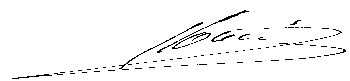 Předmět vymezení ZÁKLADNÍ ŠKOLANázev subjektu Základní škola a Mateřská škola ŠakviceSídlo subjektuHlavní 41Odloučené pracoviště, pokud existujeMŠ Dlouhá IČO70826129Telefon / e-mail519416244Statutární orgán ke dni zpracování Provozního řáduPhDr. Lenka Havelková, ředitelka školyZřizovatelObec ŠakviceŠkolní řád platný ke dni zpracování Provozního řádu 1.9.2022Webové stránky školy, vestibul školy.Předmět vymezeníZákladní školaKapacita (schválená)250Celkový počet žáků 147Počet tříd I. stupně88Počet tříd II stupně59Počet žáků ve třídě (průměrný)18,3Zařazení žáků se zdravotním postižením a zdravotním znevýhodněním (ano-ne)0Podmínky pro tělovýchovnou činnostPočet tělocvičen1Vybavení tělocvičenstandardníVybavení hygienických zařízeníZáchody s předsíní a umyvadlem zvlášť pro chlapce a dívky. Sprchové kouty 2.Vybavení šaten Lavičky k sezení při čekání na výuku, věšáky k odložení běžného oblečení Zařazování hodin tělesné výchovy, počet hodin v jednotlivých ročnících2Využití přestávek k neřízené pohybové aktivitě (například v letním období pobyt na školním dvoře, školní zahradě apod.) anoVýuka plavání (Specifikujte školní bazén a odkaz na Provozní řád bazénu)anoPlavecká škola HustopečePočet hřišť a sportovišťSoučást školy nebo uveďte, zda máte odloučené pracoviště mimo areál školy, pokud ano uveďte adresu  Multifunkční hřiště – školní dvůr. Fotbalové hřiště, víceúčelové hřiště, workoutové hřiště.Vybavení hřišť, například doskočiště pro skok vysoký, daleký, fotbalové branky, volejbalové vybaven apod. Bližší podmínky upraví Řád tělocvičny nebo venkovní hrací plochyAno – skok daleký, fotbal, volejbal, nohejbal, posilovací prvkyZačátek vyučování8:00Ukončení vyučování14:45Délka vyučovací hodiny 45 minutRozvrh hodin (s vymezením dopoledního a odpoledního vyučování) Ano, dopolední a odpoledníPřestávky 10 a 20 minutStravováníZpůsob stravování Vlastní jídelnaDoba vydávání 11:00 – 14:00Režim stravování pro cizí strávníky (ano, ne)Ano, do vlastních jídlonosičů u dveří jídelny zvenku školy.Pitný režim (Druh podávání, nápojové automaty, pítka apod.)  Pítko na školním dvoře. pitná voda ve třídách.Ovoce, zelenina, mléčné výrobky Program (projekt) – Ovoce a zelenina do škol, Mléko do školRežim práce s počítačemPodmínky pro práci na počítači, prostory a vybavení učebny, podobné podmínky s ohledem na odlesky apod., se vztahuje i na interaktivní tabule apod.   Počítačová učebna s notebooky a tablety, jazyková učebna s noteboky. Interaktivní tabule v sedmi třídách.v počítačových   učebnách a učebnách písemné a elektronické komunikace připadá na žáka nejméně 2 m2 plochy. Na obrazovce zobrazovací jednotky se nesmí vyskytovat kmitání, plavání či poskakování znaků. Obrazovka musí svou konstrukcí umožňovat posunutí, natáčení a naklánění podle potřeby žáka. Musí být umístěna tak, aby na ní nevznikaly reflexy ze svítidel či z jiných zdrojů, jako jsou okenní otvory.Vzdálenost zobrazovací jednotky od očí musí být regulovatelná nejméně 500 mm od horního okraje zobrazovací jednotky ve výši očí. U pracovišť se zobrazovacími jednotkami musí být pro zachování dobrých podmínek vidění, zrakové pohody i vyhovující pracovní polohy zajištěna pro všechny uživatele možnost úprav pracovního místa podle jejich individuálních potřeb. Bližší podmínky upraví Řád odborné učebny v počítačových   učebnách a učebnách písemné a elektronické komunikace připadá na žáka nejméně 2 m2 plochy. Na obrazovce zobrazovací jednotky se nesmí vyskytovat kmitání, plavání či poskakování znaků. Obrazovka musí svou konstrukcí umožňovat posunutí, natáčení a naklánění podle potřeby žáka. Musí být umístěna tak, aby na ní nevznikaly reflexy ze svítidel či z jiných zdrojů, jako jsou okenní otvory.Vzdálenost zobrazovací jednotky od očí musí být regulovatelná nejméně 500 mm od horního okraje zobrazovací jednotky ve výši očí. U pracovišť se zobrazovacími jednotkami musí být pro zachování dobrých podmínek vidění, zrakové pohody i vyhovující pracovní polohy zajištěna pro všechny uživatele možnost úprav pracovního místa podle jejich individuálních potřeb. Bližší podmínky upraví Řád odborné učebny Počet učeben IT 11Odborné učebny (např. chemie, fyzika, pracovní činnosti apod.) Jazyková učebna (v některých případech to mohu být ochranné brýle, jednorázové rukavice, zástěry apod.)   Další požadavkyVýchova ke zdravému životnímu stylu (zda existují programy jako vlastní programy podpory zdraví a prevence nemocí, participace na projektech regionálních a celostátníchNePoskytování první pomoci (uveďte místa, kde jsou instalovány prostředky první pomoci)Lékarnička v 1. patře a v přízemí.Telefonní čísla  150 (Hasičský záchranný sbor)155 (lékařská služba první pomoci)158 (Policie ČR)Typ prostoruPřiváděný venkovní vzduch [m3.hod-1]Odváděný vzduch [m3.hod-1]Učebny20 na 1 dítě/žákaTělocvičny20 na 1 dítě/žákaŠatny20 na 1 dítě/žákaUmývárny30 na 1 umyvadloSprchy150-200 na 1 sprchuZáchody50 na 1 kabinu, 25 na 1 pisoárTyp prostoruTeplotyTeplotyRychlost prouděníva [m.s-1]Relativní vlhkostrh [%]Typ prostorutg min [°C]tg max [°C]Rychlost prouděníva [m.s-1]Relativní vlhkostrh [%]Učebny, pracovny, místnosti určené k dlouhodobému pobytu20280,1-0,230-65Tělocvičny1728Šatny1828Sprchy21-Záchody17-Chodby17-Typ prostoruPřiváděný venkovní vzduch [m3.hod-1]Odváděný vzduch [m3.hod-1]Učebny20 na 1 ditě/žákaTělocvičny20 na 1 ditě/žákaŠatny20 na 1 ditě/žákaUmývárny30 na 1 umyvadloSprchy150-200 na 1 sprchuZáchody50 na 1 kabinu, 25 na 1 pisoárTyp prostoruTeplotyTeplotyRychlost prouděníva [m.s-1]Relativní vlhkostrh [%]Typ prostorutg min [°C]tg max [°C]Rychlost prouděníva [m.s-1]Relativní vlhkostrh [%]Učebny, pracovny, místnosti určené k dlouhodobému pobytu20280,1-0,230-65Tělocvičny1728Šatny1828Sprchy21-Záchody17-Chodby17-